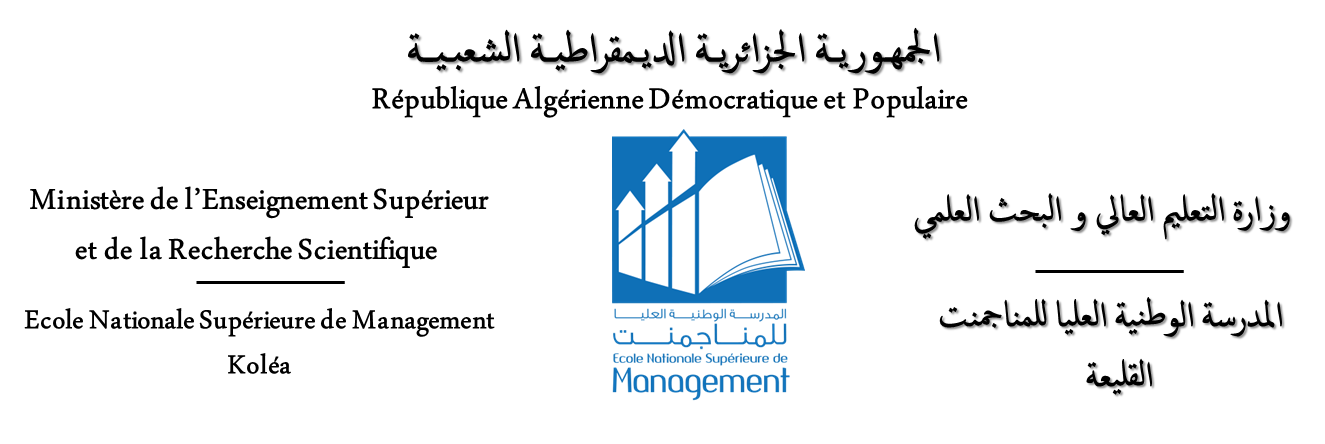 ________________________________________________________________________________ANNEXE DE L’ARRETE N° 10825 DU 27 DECEMBRE 2020Fixant les règles à la prévention et la lutte contre le plagiatJe soussigné l’étudiant(e), Nom : ………………………………………………………………………………………………….Prénom : ………………………………………………………………………………………………Détenteur(trice) d’une carte d’étudiant(e) N°………………… délivrée le ………………………….Inscrit(e) à l’E.N.S.M., et chargé(e) de préparer un mémoire de fin d’études, master.Sous-titré : ……………………………………………………………………………………………………………………………………………………………………………………………………………………………………………………………………………………………………………………………… Déclare sur l’honneur, m’engager à respecter les règles scientifiques, méthodologiques, et les normes de déontologie professionnelle et de l’authenticité académique requise dans l’élaboration du projet de recherche suscité.Fait à ………………, le…………………….SignatureCode : M-02